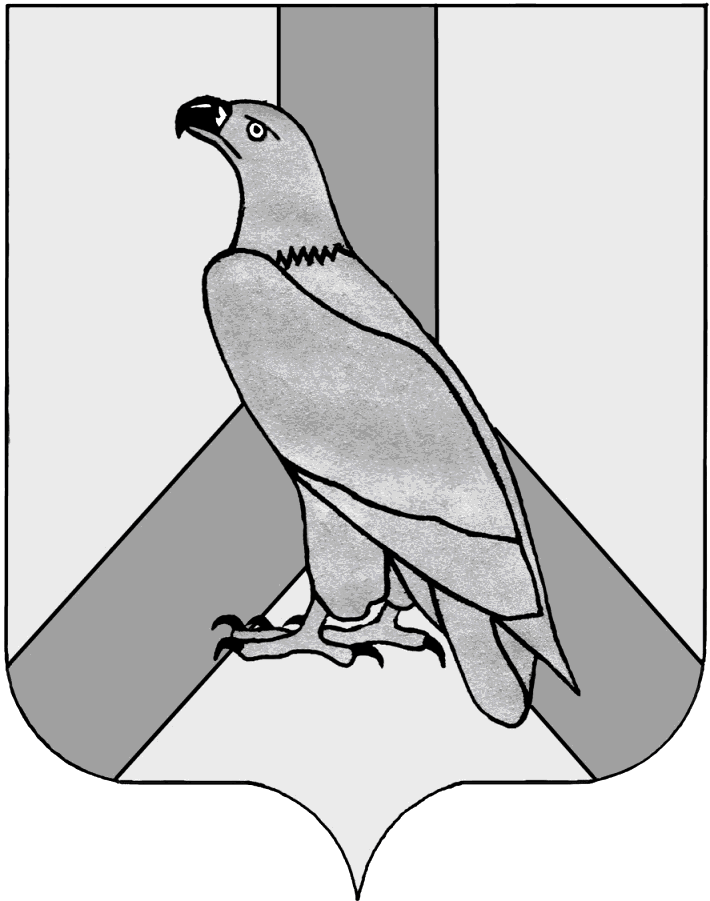 АДМИНИСТРАЦИЯДАЛЬНЕРЕЧЕНСКОГО ГОРОДСКОГО ОКРУГАПРИМОРСКОГО КРАЯПОСТАНОВЛЕНИЕ«15» ноября 2019г            г. Дальнереченск                               № 853Об утверждении Порядка определения топливоснабжающей организации для снабжения населения Дальнереченского городского округа твердым топливом (дровами)В соответствии с Федеральным законом от 06 октября 2003 года № 131–ФЗ «Об общих принципах организации местного самоуправления в Российской Федерации», на основании Устава Дальнереченского городского округа, в целях обеспечения населения Дальнереченского городского округа, проживающего в жилых домах с печным отоплением, твердым топливом (дровами), администрация Дальнереченского городского округаПОСТАНОВЛЯЕТ:1. Утвердить прилагаемый Порядок определения топливоснабжающей организации для снабжения населения Дальнереченского городского округа твердым топливом (дровами).2. Отделу муниципальной службы, кадров и делопроизводства администрации Дальнереченского городского округа обнародовать настоящее постановление и разместить на официальном Интернет-сайте  Дальнереченского городского округа3. Настоящее постановление вступает в силу со дня его подписания.И.о. главы администрацииДальнереченского городского округа                                             С.И. ВасильевУТВЕРЖДЕН постановлением администрации Дальнереченского городского округаот 15.11.2019г. № 853Порядокопределения топливоснабжающей организации для снабжения населения Дальнереченского городского округа твердым топливом (дровами)1. Общие положения1.1. Выбор топливоснабжающей организации для снабжения населения Дальнереченского городского округа твердым топливом (дровами) проводится на основе Конкурса (далее – Конкурс).1.2. Решение о проведении конкурса принимается администрацией Дальнереченского городского округа постановлением администрации Дальнереченского городского округа.1.3. Организатором конкурса является администрация Дальнереченского городского округа (далее - организатор конкурса).1.4. Для выполнения функций по проведению конкурса администрацией Дальнереченского городского округа формируется конкурсная комиссия из семи человек, состоящая из председателя комиссии, заместителя председателя комиссии, секретаря комиссии и других членов комиссии. В состав конкурсной комиссии помимо представителей организатора конкурса, включаются представители МКУ «Управление ЖКХ Дальнереченского городского округа» и общественной палаты Дальнереченского городского округа. Состав конкурсной комиссии утверждается постановлением администрации Дальнереченского городского округа. 1.5. Конкурсная комиссия:1.5.1. Определяет дату, время и место проведения Конкурса, размещает на официальном сайте Дальнереченского городского округа извещение с указанием:1) наименования Организатора Конкурса;2) даты и места проведения Конкурса;3) информацию о лоте (лотах) Конкурса;4) перечня необходимых документов для участия в Конкурсе;5) даты окончательного срока подачи заявок на участие в Конкурсе.1.5.2. Принимает и регистрирует заявки участников Конкурса (далее - Участник). Порядок, место, дата начала и дата окончания срока подачи заявок на участие в Конкурсе утверждается Конкурсной документацией на участие в Конкурсе;1.5.3. Принимает решение об определении победителя Конкурса.1.6. Организатор конкурса в течение двух рабочих дней с момента определения победителя Конкурса издает постановление о присвоении статуса теплоснабжающей организации для снабжения  населения Дальнереченского городского округа твердым топливом (дровами).1.7. На основании постановления о присвоении статуса теплоснабжающей организации для снабжения  населения Дальнереченского городского округа твердым топливом (дровами), МКУ «Управление ЖКХ Дальнереченского городского округа» заключает соглашения с победителями Конкурса на обеспечение населения Дальнереченского городского округа твердым топливом (дровами).1.8. Организатору конкурса запрещается осуществлять координацию деятельности Участников, направленную на ограничение конкуренции или ущемление интересов каких-либо Участников. Одному или нескольким Участникам не могут быть созданы преимущественные условия, в том числе путем доступа к конфиденциальной информации и (или) материальной базе.1.9. Должностные лица, входящие в состав Конкурсной комиссии, не должны состоять в родственных, трудовых отношениях с лицами, представившими заявки на участие в Конкурсе, либо являться акционерами (Участниками) этих лиц, членами их органов управления или их аффилированными лицами.2. Организатор конкурса обязан хранить коммерческую тайну об Участниках Конкурса и представлять достоверную информацию о Конкурсе в порядке и на условиях, предусмотренных настоящим Порядком.3. Полномочия конкурсной Комиссии:3.1. Рассматривает заявки на предмет соответствия заявки условиям конкурсной документации.3.2. Принимает решение о допуске заявителя к участию в Конкурсе.3.3. Принимает решение о признании конкурса несостоявшимся.3.4. Определяет победителя конкурса.4.К участию в конкурсе не допускаются заявители:Не имеющие базы (места) хранения твердого топлива (дров) на праве собственности или ином законном праве на территории Дальнереченского городского округа;Отсутствие мест реализации твердого топлива (дров) на территории Дальнереченского городского округа;Не имеющие документов, подтверждающих возможность обеспечивать жителей Дальнереченского городского округа твердым топливом (дровами);Имеющие задолженность по обязательным платежам в бюджеты любого уровня и внебюджетные фонды за последний завершенный отчетный период;Наличия заявителя в реестре недобросовестных поставщиков (подрядчиков, исполнителей), ведение, которого осуществляется в соответствии с Федеральным законом «О контрактной системе в сфере закупок товаров, работ, услуг для обеспечения государственных и муниципальных нужд».5. Критерии определения победителя конкурса:5.1. Наличие баз (мест) хранения твердого топлива (дрова) на праве собственности или ином законном праве на территории Дальнереченского городского округа;5.2. Наличие мест реализации твердого топлива (дрова) на территории Дальнереченского городского округа, помимо п. 4.1.;5.3. Сопоставление Участников по розничной цене без учета доставки дров от места реализации до потребителя;5.4. Сопоставление Участников по цене доставки твердого топлива (дров) от места реализации до потребителя.6. Оценка критериев определения победителей лотов конкурса:6.1. Количество баллов по каждому из критериев, указанных в разделе 3 настоящего Порядка, устанавливается исходя из значимости данных показателей:6.1.1. По пункту 5.1. оценка - 3 балла, отсутствие не оценивается.6.1.2. По пункту 5.2. оценка - 3 балла, отсутствие не оценивается.6.1.3. По пункту 5.3:- наименьшее значение критерия, оценка – 7 баллов,- разница от 1 % до 10 % от величины наименьшего значения критерия, оценка – 6 баллов,- разница от 11 % до 20 % от величины наименьшего значения критерия, оценка – 5 баллов,- разница от 21 % до 40 % от величины наименьшего значения критерия, оценка – 4 балла, - разница от 41 % до 65 % от величины наименьшего значения критерия, оценка – 3 балла.- разница от 66 % до 85 % от величины наименьшего значения критерия, оценка – 2 балла, - разница от 86 % и более от величины наименьшего значения критерия, оценка – 1 балл.6.1.4. По пункту 3.4:- наименьшее значение критерия, оценка – 7 баллов,- разница от 1 % до 10 % от величины наименьшего значения критерия, оценка – 6 баллов,- разница от 11 % до 20 % от величины наименьшего значения критерия, оценка – 5 баллов, - разница от 21 % до 40 % от величины наименьшего значения критерия, оценка – 4 балла,- разница от 41 % до 65 % от величины наименьшего значения критерия, оценка – 3 балла.- разница от 66 % до 85 % от величины наименьшего значения критерия, оценка – 2 балла,- разница от 86 % и более от величины наименьшего значения критерия, оценка – 1 балл.7. Определение победителя Конкурса:7.1. Победителем лота Конкурса признается Участник, набравший максимальное число баллов.В случае если конкурсной комиссией в ходе рассмотрения заявок выявятся равнозначные по требованиям и критериям Участники Конкурса, победителем признается тот Участник, который предложил наименьшую стоимость розничной цены на твердое топливо с учетом доставки до места хранения, а в случае если указанная розничная цена Участников будет одинаковая, то победителем признается Участник первый подавший заявку на участие в Конкурсе.7.2. В день проведения Конкурса после подведения итогов Конкурса Конкурсной комиссией составляется итоговый протокол о результатах Конкурса,  который размещается на официальном сайте Дальнереченского городского округа в течение 3 рабочих дней после подведения итогов Конкурса.7.3. В случае поступления документов, подтверждающих недостоверность информации (сведений), содержащейся в заявке утвержденной Конкурсной документацией на участие в Конкурсе, Конкурсная комиссия вправе отклонить такую заявку либо Участника Конкурса на любой стадии Конкурсных процедур.8. Признание конкурса несостоявшимся:8.1. Конкурс признается несостоявшимся в случае, если:а) ни одна из заявок на участие в конкурсе не соответствует требованиям конкурсной документации;б) не подано ни одной заявки.В случае, если на конкурс подана 1 заявка, которая соответствует требованиям конкурсной документации, то Соглашение заключается с участником, подавшим единственную заявку.8.2. При уклонении или отказе победителя Конкурса от заключения в установленный срок Соглашения, Соглашение заключается со следующим Участником, набравшим максимальное число баллов. При отказе последнего Участника Конкурса от заключения в установленный срок Соглашения Конкурс признается несостоявшимся.8.3. В случае, если конкурс признан несостоявшимся в связи с тем, что по окончании срока подачи заявок на участие в открытом конкурсе не подано ни одной такой заявки или по результатам рассмотрения заявок на участие в открытом конкурсе все такие заявки были признаны не соответствующими требованиям конкурсной комиссии, уполномоченный орган вправе принять решение о повторном проведении конкурса.9. ОбжалованиеЛюбое заинтересованное лицо имеет право обжаловать решения, действия (бездействия) уполномоченного органа или Организатора Конкурса, конкурсной комиссии, их должностных лиц в случае, если, по мнению этого лица, нарушены его права, свободы и законные интересы, в том числе, созданы препятствия к осуществлению его прав, свобод и реализации законных интересов либо на него возложена какая-либо обязанность, в соответствии с действующим законодательством Российской Федерации.